Izjava poljoprivrednika o proizvodnji Donau Soja soje
Stupanj rizika 0, 1 i 2
Poljoprivrednik/Proizvođač sojeSvojim potpisom proizvođač je suglasan da se gore navedeni podaci dostave Donau Soja udruzi, kao i da ih Donau Soja udruga čuva i obrađuje za potrebe sustavnih inspekcija. Poljoprivrednik potvrđuje da se relevantne informacije za podnošenje iskaza o uskladjenosti sa EU Uredbom o deforestaciji i degradaciji šuma (EUDR) dostupne i pristaje na prosljeđivanje podataka duž opskrbnog lanca. Ova suglasnost se može opozvati u bilo kojem trenutku upućivanjem pisanog zahtjeva Donau Soja udruzi. Opoziv ne utječe na zakonitost obrade podataka koji su nastali do tog trenutka.Primarni kolektor/otkupljivač ILI primarni prerađivač/otkupljivačPotpisivanjem ove Izjave poljoprivrednik potvrđuje da je pročitao, razumio i slijedio aktualne Donau Soja zahtjeve namijenjene poljoprivrednim proizvođačima soje. Molimo vas pročitajte našu politiku privatnosti i zaštite osobnih podataka: https://www.donausoja.org/privacy-policy-2/. Sadašnje izjava postaje važeća čim ju poljoprivrednik i poljoprivredni otkupljivač potpišu, i važeća je za izraženu količinu isporučene odnosno otkupljene soje. Preslika Izjave poljoprivrednika o proizvodnji Donau Soja soje je dana poljoprivredniku._________________________	_________________________	 (Potpis poljoprivrednika)		(Potpis otkupljivača)			(Ime i zvanje)Donau Soja Udruga  je podržana od strane Austrijske Razvojne Agencije.Donau Soja zahtjevi za poljoprivrednikePoljoprivredni proizvođač se pridržava Donau Soja principa u uzgoju soje:Proizvođač će svoje poslovanje voditi s integritetom, poštujući primjenjive zakone i izbjegavajući bilo kakav oblik korupcije, sukoba interesa i prevarnih praksi;Proizvođači su dužni čuvati relevantnu dokumentaciju narednih 5 godina Da proizvodi soju u okviru Dunavske regije, kako je definirano Donau Soja standardom;Da koristi i uzgaja samo sorte soje koje su BEZ GMO i koje se nalaze na nacionalnoj ili EU listi priznatih sorti poljoprivrednog bilja;Da neće uzgajati nijedan drugi GMO usjev (npr. GMO kukuruz);Da nije uzgajao nijedan drugi GMO usjev u prethodnoj godini;Da nije uzgajao GMO soju u prethodne tri godine;Da će dokumentirati sve količine soje, i posijane i požnjevene, tako što će voditi svoju evidenciju;U pogledu sredstava za zaštitu bilja:Poljoprivrednik će koristiti isključivo sredstva za zaštitu bilja čija je uporaba u proizvodnji soje dozvoljena u određenoj zemlji;Sredstva za zaštitu bilja primjenjivati na način na koji neće štetiti ni ljudima, ni životnoj sredini;Primjenjivati tehnike integralne poljoprivredne proizvodnje kako bi se smanjili negativni utjecaji na fitosanitarne proizvode;Napraviti i primjenjivati plan za integriranu poljoprivrednu proizvodnju;Poljoprivredni proizvođač vodit će dokumentaciju primjene sredstava za zaštitu bilja, uporabu gnojiva i goriva;Poljoprivrednik neće koristiti desikante prije žetve, kao što su glifosat ili dikvat;Ne upotrebljavati sredstva za zaštitu bilja navedenih u Stokholmskim i Roterdamskim konvencijama;Ne upotrebljavati sredstva za zaštitu bilja navedenih na listama SZO 1a i 1b (Teflutrin);Sredstva za zaštitu bilja se ne koriste u krugu od 30 metara (ili više, ako je to zakonski propisano)   od naseljenih područja ili vodotokova;Zabranjeno je nanošenje sredstava za zaštitu bilja zrakoplovom;Primjenjivati dobre proizvodne prakse u poljoprivredi;Potrebno je poznavati tehnike održavanje i kontrole kvalitete zemljišta, kao i primjene relevantnih tehnika za sprječavanje erozije zemljišta;Poljoprivrednici će provoditi mjere za uspostavljanje minimalne pokrivenosti tla u najosjetljivijim razdobljimaPoljoprivrednik će pratiti preporuke koje se nalaze u Donau Soja Priručniku za uzgoj soje, uključujući i preporuke vezane za uporabu sredstava za zaštitu bilja;Da će sudjelovati u implementaciji Zajedničke poljoprivredne politike uz obavezne inspekcije uvjetovanja (conditionality);Da će poštovati prirodne rezervate;Da će koristiti isključivo zemlju namijenjenu poljoprivrednoj uporabi ne kasnije od 2008 godine;Da će prihvatiti i nacionalne i međunarodne radne i socijalne standarde (ILO konvencije);U slučaju stalno ili povremeno zaposlenih poljoprivrednih radnika vrijedi: Prekovremeni rad je uvijek dobrovoljan i mora biti plaćen sukladno sa lokalnim i nacionalnim zakonima ili tarifnim sporazumima;Odbici od naknade za rad u disciplinske svrhe nisu mogući, osim ako to nije dozvoljeno zakonskim propisima. Poslodavac vodi evidenciju o isplaćenim naknadama za rad;U područjima sa tradicionalnim korisnicima zemljišta vrijedi: tamo gdje su tradicionalni korisnici zemljišta ustupili svoja prava, postoji dokumentirani dokaz o tome da su dotične zajednice obeštećene uz njihovu prethodnu dokumentiranu suglasnost danu na osnovu pruženih informacija.Poljoprivrednik prihvaća sprovođenje sistemske kontrole od strane sertifikacionog tijelaprimarnog otkupljivača i Donau Soja udruge. Sistemske kontrole se vrše po slučajnom uzorku i bazirane su na procjeni rizika.Naziv poljoprivrednika:Država/AdresaPoštanski broj i mjesto:e-mail:Telefon:PDV ID broj:Geolokacijske koordinate parcela za uzgoj sojeOznačite odgovarajuću opciju: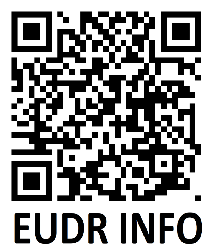  Prisutni su u tvrtki Učitano u Donau Soja IT sustav  
 Isporučeno Europe Soya certificiranom primarnom otkupljivaču 
 Referentan broj izjave o postupanju sa dužnom pažnjom u okviru EU Uredbom o deforestaciji i degradaciji šuma (EUDR)Obradiva površina pod sojom (u hektarima):Razdoblje berbe (prvi – zadnji dan berbe):Količina isporučene soje u tonama (t):Datum i godina isporuke:Naziv tvrtke:AdresaPoštanski broj i mjesto:e-mail:Telefon:Količina primljene soje u tonama (t):Datum: